Shared attitudes and behaviours in 
health care:A core capabilities resource for disability healthDisability Health Network © Department of Health, State of Western Australia (2016). Copyright to this material produced by the Western Australian Department of Health belongs to the State of Western Australia, under the provisions of the Copyright Act 1968 (Commonwealth Australia). Apart from any fair dealing for personal, academic, research or non-commercial use, no part may be reproduced without written permission of the Health Networks, Western Australian Department of Health. The Department of Health is under no obligation to grant this permission. Please acknowledge the WA Department of Health when reproducing or quoting material from this source. Suggested citationWestern Australian Department of Health. Shared attitudes and behaviours in 
health care: A core capabilities resource for disability health. Perth: Health Networks Directorate, Western Australian Department of Health; 2016.Important disclaimerAll information and content in this Material is provided in good faith by the WA Department of Health, and is based on sources believed to be reliable and accurate at the time of development. The State of Western Australia, the WA Department of Health and their respective officers, employees and agents, do not accept legal liability or responsibility for the Material, or any consequences arising from its use.Contact informationFor further information contact Health Networks, Western Australia (WA) Department of Health on (08) 9222 0200 or healthpolicy@health.wa.gov.au.AcknowledgementThe Disability Health Network acknowledges the individuals, groups and organisations that contributed their time and experience into shaping the Shared attitudes and behaviours in 
health care: A core capabilities resource for disability health, in particular the Workforce Development Working Group (see Appendix 1 for membership list). The Working Group would like to acknowledge the use of the Health Workforce Australia’s National Common Health Capability Resource: shared activities and behaviours in the Australian health workforce 1 and the National Mental Health Core Capabilities 2 in informing their work.ContentsExecutive summary	4Introduction	6Background	6Context	6About the Resource	7Purpose and scope	7Benefits	7Development methodology	8Language and terminology	9Defining disability	9Defining diversity	10Guiding principles	10Person-centred	10Responsive and flexible	11Respect and dignity	11Collaborative	11Continuous improvement	12Domains	13Structure and use	13Integration with related documents	14Domain 1 – Values	151.1	Respect	151.2	Advocacy	171.3	Potential	18Domain 2 – Diversity and whole person focus	192.1	Diversity	192.2	Whole person focus	21Domain 3 – Professional, ethical and legal approach	223.1	Professional behaviours	223.2	Scope of practice, safety and accountability	243.3	Communications including documents	25Domain 4 – Collaborative and coordinated practice	274.1	Collaborating with individuals with disability and the person or persons providing support	274.2	Inter-professional collaboration	294.3	Coordination across health and disability systems	30Domain 5 – Provision of care	315.1	Access and engagement	315.2	Assessment	325.3	Performing health care activities	335.4	Supporting processes and standards	34Domain 6 – Life-long learning	356.1	Scope of practice, safety and accountability	35Glossary of commonly used terms	36Acronyms	38References	39Appendix 1	42Workforce Development Working Group membership list	42Appendix 2	43Legal and policy context of the Disability Health Core Capabilities Resource	43Appendix 3	45Web links	45Executive summaryShared attitudes and behaviours in health care: A core capabilities resource for disability health (the Resource) aims to support the best possible healthcare for individuals with disability by:articulating the expected attitudes and behaviours of the health care workforcebuilding on the capacity of the current health care workforceimproving continuity and collaboration across the range of health care settingsincreasing awareness of workforce requirements across the disability and health sectorssupporting the development of new roles and functionsproviding defined attitudes and behaviours to inform the development of the future health care workforce.The Resource can be applied across the range of health care settings. This includes public, private and community managed/non-government services. Health care settings include tertiary, secondary and primary healthcare across Western Australia.The Resource was developed by the Disability Health Network’s Workforce Development Working Group in response to Recommendation 4 from the WA Health Clinical Senate debate in June 2011 ‘Clinician – Do you see me?' 3. It targets health care workers and disability support workers who work to improve the health and wellbeing of individuals with disability. The following guiding principles underpin the Resource and have been adopted from the WA Disability Health Framework: Improving the health care of people with disability 2015-25:person-centredresponsive and flexiblerespect and dignitycollaborationcontinuous improvement.The social model of disability was used as the foundation of the development of the Resource. This Resource has six sections which represent the overarching domains of activity common to the Western Australian health care workforce. It identifies areas of activity shared by the health care workforce in the delivery of treatment, care and support of individuals with disability. It articulates the underpinning values, knowledge, behaviour and skills that characterise this work when it is performed well. It provides a benchmark that all stakeholders can strive toward: a capable workforce that supports an inclusive Western Australian health system that empowers people with disability to enjoy the highest attainable standard of health and wellbeing throughout their life.The domains are:Domain 1 – ValuesRespectAdvocacyPotentialDomain 2 – Diversity and whole person focusDiversityWhole person focusDomain 3 – Professional, ethical and legal approachProfessional behavioursScope of practice, safety and accountabilityCommunication, including documentationDomain 4 – Collaborative and coordinated practiceCollaborating with individuals with disability and the person or persons providing supportInter-professional collaborationCoordination across health and disability systemsDomain 5 – Provision of careAccess and engagementAssessmentPerforming health care activitiesSupporting processes and standardsDomain 6 – Life-long learningMaintains and extends workforce competenceIntroductionBackgroundThe WA Health Clinical Senate debate in June 2011 ‘Clinician – Do you see me?'3 made nine recommendations aimed at improving the health outcomes of individuals with disability by improving the health service experience. Recommendation 4 provided the basis of the development of the Resource.Recommendation 4The State Health Executive Forum to direct WA Health to develop a living with disability awareness and training program for all WA Health staff to change the service model to one of partnership with people with disability and their carers. Implementation of the program will:result in attitudinal change in staff towards a service partnership model in which people with disability and their carers are credited with knowledge of their own health care requirement, facilitated to identify their strengths and deal with the problems facing them.In August 2013, the Workforce Development Working Group (see Appendix 1 for a list of working group members) was convened by the Executive Advisory Group (EAG) of the Disability Health Network (DHN) to guide this area of work.The Working Group decided that the agreed expected attitudes and behaviours of the health care workforce should be described prior to the development of a disability awareness and training program.Based on extensive consultation the agreed expected attitudes and behaviours of the health care workforce are now described in the Resource and can be used to inform the development of future staff training and education.ContextWorkforce capability must be considered within a service or system context. While the overall intention is to contribute to good practice and continuous quality improvement in health services for individuals with disability, the specific nature of the service and the workforce must be considered when using the Resource. When capabilities are considered, it is recommended that the broader service context and the level of experience in the workforce are taken into account.Individuals with disability and the person or persons providing support receive health services in a wide range of settings. Services are delivered in the public, private and non-government sectors to individuals varying in age from infants to older people. Health services are delivered in a wide range of rural, regional and metropolitan locations. Delivery of health services to individuals with disability of different age groups and cultures in rural and remote areas may pose particular challenges, including service access across distances, workforce shortages and higher levels of socio-economic disadvantage.The Resource can be applied in a wide range of workplace settings and to workers with varying levels of experience, training and skills. It can be used to identify an individual’s present capabilities, and to identify areas for professional development.The Resource can also be used to identify areas for further development of the capability at an individual, team, service or system. In addition it may be used as a guide in health service and program design.The legal and policy context is outlined in Appendix 2.About the ResourcePurpose and scopeThe Resource aims to encourage better utilisation of the current health care workforce, support development of new roles and functions, improve continuity and collaboration across the range of health settings and increase awareness of workforce requirements across sectors, and funding and policy areas.The Resource articulates functions across the continuum of health care settings. This scope includes public, private and community managed/non-government services. Health care settings include tertiary, secondary and primary and community sector across Western Australia.The scope is consistent with the objectives in the World Health Organisation Global Disability Action Plan 2014-2021 4 and the 2010-2020 National Disability Strategy 5.The Resource targets health care and disability support workers who aim to improve the health and wellbeing of individuals with disability. Although it is recognised that areas like housing, employment, education, family and social support contribute to an individual’s overall health wellbeing, this Resource is not specifically targeting workers in those sectors, however, it could be utilised.BenefitsThe key benefits of the Resource are to support:Workers to:identify the behaviours required to work effectively with individuals with disability and the person or persons providing support, to inform their professional development.Teams in services to:develop a shared understanding of the values, knowledge and behaviours required in the workforcepromote the development of good practice in providing health services to individuals with disability across disciplinesidentify recruitment gaps, training and development needssupport clarification of rolesprovide a professional development guide.Education providers, training providers and services to:know what is expected regarding the values, knowledge and behaviours of workers in the sector.People using health services, and the person or persons providing support to:know what to expect regarding the values, knowledge and behaviours of workers in the sector.Managers, planners and funders to:identify and plan future service delivery based on capabilityexplore opportunities to optimise the available skills and capabilities of the existing workforceidentify areas of activity where skills can be safely shared and workforce reform activity can be planned.Other sectors to:respond to the needs of individuals with disability and the person or persons providing support, through having a shared understanding of appropriate values, knowledge and behaviours.Development methodologyThe Workforce Development Working Group was tasked by the DHN EAG to develop the Resource. The Working Group met regularly to scope and progress the Resource and conducted further research and development out of session.The Health Workforce Australia’s National Common Health Capability Resource: shared activities and behaviours in the Australian health workforce 1 and the National Mental Health Core Capabilities 2 were used to guide the structure of the Resource and develop the domains. Current and relevant international, national and interstate policies and frameworks were reviewed and informed the development of the Resource.The draft Resource was approved by the DHN EAG and the Director, Health Networks before being released for broad consultation in September 2015.The consultation process included an online survey component as well as face to face sessions with key stakeholders. Communication during the consultation process was guided by the Disability Health Network Commitment to Inclusive Engagement 6 in order to ensure it was inclusive of individuals with disability.The feedback from the consultation was collated and incorporated into the final version of the Resource. The final Resource was submitted to the DHN EAG and the Assistant Director General of the WA Department of Health for approval before its release.Language and terminologyIt is recommended that users of the Resource read the glossary prior to reading the remainder of the Resource to ensure a clear understanding of key terms.Across and within health and disability sectors, as well as across practice settings, language and terminology can be different, or certain words or terms may have a different connotation and meaning. This was a specific challenge for the Working Group in developing the Resource.Agreeing on the language and terminology used was necessary to achieve consistency and clarity within the Resource. In making decisions regarding the use of certain words and terms, the Working Group sought to ensure clarity while being respectful.The glossary specifies the terminology used within this Resource and their intended meaning within this context. The glossary was developed to assist in developing a shared understanding. It is important to note that in specifying particular words and terms, and defining those words and terms, the Working Group is not making any comment generally on the language used in the disability or health sectors.For example, the Resource uses the descriptor ‘individuals with disability’, rather than terms such as consumers or service users. Many people find significant personal meaning in the terms consumer or service user, and others may find fault with the descriptor ‘individuals with disability’.It is acknowledged that some of the words and terms will not be the preferred language of all.Defining disabilityThis Resource draws on the social model of disability7 in which the central idea is that disability is socially constructed. This model contrasts with the medical model of disability where disability is a health condition dealt with by medical professionals and individuals with disability are thought to be different from 'what is normal'. The social model of disability is now the internationally recognised way to view and address disability. The United Nations Convention on the Rights of Persons with Disabilities 8 marks the paradigm shift in attitudes towards individuals with disability and approaches to disability concerns.In this context:Impairment is a medical condition that leads to disability; whileDisability is the result of the interaction between people living with impairments and barriers in the physical, attitudinal, communication and social environment.The United Nations Convention on the Rights of Persons with Disabilities 8 recognises that disability arises from the combination of impairments and barriers that "hinder...full and effective participation in society on an equal basis with others". The impairments can include long-term physical, mental, intellectual or sensory impairments whilst the barriers can be attitudinal or environmental. 9Defining diversityThis Resource recognises that people do not fit pre-determined stereotypes and that delivering person-centred care requires consideration of the diversity of individuals. Within an individual there exists a complex interplay of influences on actions, health outcomes and health delivery.10Diversity is a broad concept. It includes, but is not restricted to, disability, age, experience, race, ethnicity, under-resourced populations, socioeconomic background, education, sexual orientation and gender identification, marginalisation, religion and spirituality. Diversity is about understanding, respect and acceptance.Regardless of diversity, individuals with disability have the right to access quality health care.Guiding principlesIn developing the Resource, the Working Group sought to ensure that it was adaptable, easy to understand and relevant to a range of sectors.The following guiding principles underpin the Resource and have been adopted from the WA Disability Health Framework: Improving the health care of people with disability 2015-25 11.Examples of how these principles can be applied in terms of workforce development are provided under each broad principle.Person-centred“The person with disability, their family and carers are empowered to make informed decisions about, and to successfully manage, their own health and care. They are empowered to choose when to invite others to act on their behalf.”  An individual’s needs change over their life course; this starts with child and family centred practice and continues through to palliative care and end of life approaches. This may require partnerships to deliver care responsive to individual abilities, preferences, lifestyles and goals.Individuals with disability and the person or persons providing support are empowered to be involved in decisions relating to their own health and wellbeing, and their right to freedom of expression and self-determination are recognised. People who support the individual with disability should be involved as appropriate.Individuals with disability and the person or persons providing support, are empowered to be involved in decisions relating to their own health and wellbeing, and their right to freedom of expression and self-determination are recognised.Health care that promotes individual outcomes through collaborative provision of services and supports which are assessed, planned, delivered and reviewed to build on individual strengths and enable individuals with disability to reach their goals.For those individuals with disability who are unable to make autonomous decisions, then the appropriate mechanisms are in place to support them.All health care workers support and uphold the principles of participation and inclusion articulated in the National Standards for Disability Services 2013 12.Concern for the welfare of others guides the work of health care workers. They strive to uphold the human rights of individuals with disability and the person or persons providing support, including full and effective participation and inclusion in society.Responsive and flexible“Services and strategies are flexible and responsive to the needs of people with disability, recognising all forms of diversity including those from all cultural and linguistic backgrounds residing in communities across WA, including rural and remote locations.” Services may need to be flexible and treat people differently in order to achieve equity of care.Services and strategies should be forward thinking and evidence based, acknowledging that meeting growing and changing demands from consumers can only be achieved by being flexible and open-minded.It must be possible to broaden or refine the Resource so that it continues to reflect the changing needs and demands of individuals with disability accessing health services.Respect and dignity“Individuals with disability have the same rights as everyone else – to be respected, to make their own decisions, to feel safe and have opportunities to live a meaningful life.” Individuals with disability have the right to an inclusive support system that enables them to enjoy the highest attainable standard of health and wellbeing.If it is necessary to share information, the sharing of information is done in a manner that respects the privacy and dignity of the individual with disability.Health care workers should respect diversity among individuals with disability and the person or persons providing support and be compassionate, empathic and culturally aware of their needs.Collaborative“Through working together, sharing an understanding of roles and responsibilities, and building partnerships with stakeholders, including people with disability, their families and carers, health outcomes can be improved.” Effective collaboration is a fundamental aspect of quality health care.The care of, and for, individuals with disability is improved when there is mutual respect and clear communication, as well as an understanding of the responsibilities, capacities and constraints of each member of the team.The unique expertise of the individuals with disability and the person or persons providing support will be recognised, valued and encouraged by the health care worker.Health care workers have a responsibility to provide appropriate information and support to enable an individual with disability to receive the best possible care.Agreed and shared language is required to enhance communication capability.Quality service provision is enhanced and underpinned by effective working relationships within the service, with partner agencies and communities.Continuous improvement“Programs and services are involved in continuous improvement processes to achieve best-practice. Stakeholders, including people with disability, their families and carers contribute to the ongoing monitoring, measurement and evaluation of programs and services.” Services delivered meet standards of practice based on evidence and best practice care.The Resource is the foundation for continuous improvement in workforce development.Health care workers promote regular feedback to inform individual and organisation-wide service reviews and improvement.Health care workers promote effective and accountable service management and leadership to maximise outcomes for individuals with disability. Health care workers are committed to excellence in service delivery, and also to personal development and learning. This is supported through reflective practice, ongoing professional development and life-long learning.Domains Structure and useThis Resource has six overarching domains of activity common to the Western Australian health care workforce. Within each domain, the expected values and attitudes, knowledge and behaviours are described. The Resource also provides lists of useful resources within each domain.The Resource has been structured to identify areas of activity shared by the health care workforce in the delivery of treatment, care and support of individuals with disability. It articulates the behaviour and skills that characterise this work when this is performed well. It provides a benchmark to strive towards, that will support the improvement of the quality and responsiveness of services for all Western Australians. It requires individuals with disability and the person or persons providing support, education and training providers, and the community as a whole to work together to achieve this change.By using the Resource, organisations, educators and trainers, and the health workforce may find gaps in current values, knowledge and practice behaviour when compared to what is described here. Where gaps exist, organisations, educators and trainers, and the health workforce should strive to meet these capabilities in order to enhance their ability to better deliver services that support individuals with disability.Similar or related activities are grouped together to form a domain. The capabilities then specify observable or measurable behaviours expected of the workforce when performing each activity, within the respective domain. Figure 1.	Domains Integration with related documentsThe Resource should be used in conjunction with other information sources to ensure completeness when designing and implementing change.Professional competency and capability frameworks and practice standards provide meaningful context for the behaviours specified in the capabilities, and are the primary reference for technical and discipline-specific knowledge and skills, which are not captured here.The Resource should be used in conjunction with service standards, practice standards, and the discipline-specific standards, competencies or curricula that apply to the individual health care worker’s profession.The discipline-specific documents that may apply include, but are not limited to, the following:WA Department of Health: Operational Directivesposition statements clinical practice guidelines ethical guidelines.The Australian Health Practitioner Regulation Authority (AHPRA) is an example of an organisation to contact to obtain relevant health workers standards discipline-specific information. Domain 1 – ValuesDomain 2 – Diversity and whole person focusDomain 3 – Professional, ethical and legal approachDomain 4 – Collaborative and coordinated practiceDomain 5 – Provision of careDomain 6 – Life-long learningGlossary of commonly used termsAcronymsReferences1.	Health Workforce Australia. National Common Health Capability Resource: shared activities and behaviours in the Australian health workforce. Canberra, ACT: Department of Health; 2012.2.	Health Workforce Australia. National Mental Health Core Capabilities. Canberra, ACT: Department of Health; 2014.3.	Western Australian Department of Health. Clinicians - Do you see me? Final Report. Perth, WA: Clinical Senate of Western Australia; 2011.4.	World Health Organization. WHO global disability action plan 2014–2021: Better health for all people with disability. World Health Organization; 2014.5.	Council of Australian Governments. National Disability Strategy 2010-2020. Canberra, ACT: Commonwealth of Australia; 2011.6.	Western Australian Department of Health. Commitment to inclusive engagement. Perth, WA: Health Networks, Western Australian Department of Health; 2014.7.	People with Disability Australia. The social model of disability (online); 2013 (cited 5 December 2013). Available from: http://www.pwd.org.au/student-section/the-social-model-of-disability.html. 8.	United Nations. Convention on the rights of persons with disabilities. New York; 2006.9.	Australian Institute of Health and Welfare. Disability (online); 2015 (cited 22 January 2014). Available from: http://www.aihw.gov.au/disability/. 10.	O'Connell MB et al. AACP White Paper: Cultural Competency in Health Care and Its Implications for Pharmacy Part 3A: Emphasis on Pharmacy Education, Curriculums, and Future Directions. Pharmacotherapy Pharmacotherapy 2013;33(12):e347–e67.11.	Western Australian Department of Health. WA Disability Health Framework 2015–2025 consultation version. Perth, WA: Health Networks, Western Australian Department of Health; 2015.12.	Department of Social Services. National Standards for Disability Services. Canberra, ACT: Australian Government; 2013.13.	Guardianship and Administration Act 1990. Government of Western Australia, ed. 05-i0-00 ed. Perth, WA.14.	Department of Developmental Disability Neuropsychiatry. Accessible Mental Health Services for People with an Intellectual Disability: A Guide for Providers. Sydney, NSW: Department of Developmental Disability Neuropsychiatry; 2014.15.	Disability Services Commission. Count me in: A better future for everyone. Perth, WA; 2013.16.	Department of Health. WA Health Code of Conduct. Department of Health, ed. Perth, WA: Government of Western Australia; 2012.17.	Public Sector Commission. Code of Ethics. Public Sector Commission, ed. Perth, WA: Government of Western Australia; 2012.18.	Stokes B. Review of the admission or referral to and the discharge and transfer practices of public mental health facilities/services in Western Australia. Perth, WA: Mental Health Commission, Goverment of Western Australia; 2012.19.	Commonwealth of Australia. National Standards for Mental Health Services. Barton, ACT: Commonwealth of Australia; 2010.20.	Government of Western Australia. Disability Services Act 1993. Government of Western Australia, ed. 04-b0-00 ed. Perth, WA.21.	Western Australian Department of Health. Clinical Incident Management Policy. Perth: Patient Safety Surveillance Unit, Western Australian Department of Health; 2015.22.	Australian Commission on Safety and Quality in Healthcare. National Safety and Quality Health Service Standards. Sydney, NSW; 2012.23.	Alexander C, and Paterson, H,. The new definition of 'personal information' - when is an individual 'reasonably identifiable'? (online): Minter Ellison; 2013 (cited Available from: http://www.minterellison.com/publications/personal-infomation-privacy-update-201305/. 24.	Hughes M. Privacy in aged care. Australasian Journal on Ageing (online) 2004 (cited;23(3):110-4. Available from: http://epubs.scu.edu.au/cgi/viewcontent.cgi?article=1559&context=sass_pubs. 25.	United Nations. United Nations Convention on the Rights of the Child (online): United Nations; 1990 (cited Available from: http://www.ohchr.org/EN/ProfessionalInterest/Pages/CRC.aspx. 26.	Commonwealth of Australia. Disability Discrimination Act 1992. Australia Co, ed. C2014C00013 ed. Canberra, ACT.27.	Government of Western Australia. Equal Opportunity Act 1984. Government of Western Australia, ed. 06-e0-00 ed. Perth, WA.28.	Western Australian Department of Local Government and Communities. Carers Recognition Act 2004. Government of Western Australia, ed. 01-b0-00 ed. Perth, WA: Western Australian Department of Local Government and Communities.29.	Western Australian Mental Health Commission. Mental Health Act 2014. Government of Western Australia, ed. 03-f0-02 ed. Perth, WA.30.	Legislative Assembly of Western Australia. Declared Places (Mentally Impaired Accused) Bill 2013. Parliament of Western Australia; 2013.31.	Disability Services Commission. Code of Practice for the Elimination of Restrictive Practices. Perth, WA; 2014.32.	Commonwealth of Australia. Privacy Act 1988. Commonwealth of Australia., ed. C2014C00757 ed. Canberra, ACT.33.	Western Australian Department of Health. WA Health Strategic Intent 2015-2020. Perth: Western Australian Department of Health; 2015.34.	Western Australian Department of Health. DRAFT Consutlation version -Hospital Stay Guideline for Hospitals and Disability Service Organisations. Perth: Health Networks Directorate, Western Australian Department of Health; 2015.35.	Carers Advisory Council. The Western Australian Carers Charter 2004. Government of Western Australia, ed. 01-b0-00 ed. Perth, WA.36.	Western Australian Department of Health. WA Health Disability Access and Inclusion Policy. Perth, WA: Workforce Directorate, Western Australian Department of Health; 2015.37.	Western Australian Department of Health. WA Health Promotion Strategic Framework 2012-2016. Perth, WA: Chronic Disease Prevention Directorate, Western Australian Department of Health; 2012.38.	Western Australian Department of Health. Western Australian Strategic Plan for Safety and Quality in Health Care 2013-2017: Placing patients first. Perth, WA: Quality Improvement and Change Management Unit; 2014.39.	Equal Opportunity Commission. The Policy Framework for Substantive Equality. Perth, WA; 2014.40.	Australian Commission on Safety and Quality in Healthcare. Australian Charter of Healthcare Rights. Australian Commission on Safety and Quality in Healthcare; 2008.41.	Western Australian Department of Health. The Western Australian Public Patients’ Hospital Charter. Perth: Western Australian Department of Health; 2013.42.	WA Department of Local Government and Communities. An Age-friendly WA: The Seniors Strategic Planning Framework 2012-2017. Perth: WA Department of Local Government and Communities; 2012.43.	WA Department of Local Government and Communities. Western Australian Language Services Policy 2014 and Guidelines. Perth: Office of Multicultural Interests, WA Department of Local Government and Communities; 2014.44.	Western Australian Department of Health. Paediatric Chronic Diseases Transition Framework. Perth: Health Networks Directorate, Western Australian Department of Health; 2009.45.	The National Oral Health Plan Monitoring Group. National Oral Health Plan 2015-2024: Consultation draft. National Disability Services; 2014.Appendix 1Workforce Development Working Group membership listAppendix 2Legal and policy context of the Disability Health Core Capabilities ResourceAll State Government departments, statutory authorities, corporations and community organisations have obligations under law to respect, protect and fulfil the rights of individuals with a disability.The WA Disability Services Act 199320 provides a foundation for promoting the rights of Western Australians with disability and the delivery of programs and services. It requires that all Western Australian Government departments develop and implement Disability Access and Inclusion Plans.Other legal obligations include those in the:United Nations Convention on the Rights of Persons with Disabilities 8United Nations Convention on the Rights of the Child25 Commonwealth Disability Discrimination Act 1992 26Equal Opportunity Act 1984 27Carers Recognition Act 2004 28Persons with disability have the right to the enjoyment of the highest attainable standard of health without discrimination on the basis of disability. All appropriate measures will be taken to ensure access for persons with disabilities to health services.Article 25 of the Convention on the Rights of Persons with Disabilities 8 Other associated legislation to be considered includes:Guardianship and Administration Act 1990 13Mental Health Act 2014 29Declared Places (Mentally Impaired Accused) Bill 2013 30Code of Practice for the Elimination of Restrictive Practices 31Privacy Act 1988 32.Policy linkagesThe Framework aligns with the vision of WA Health Strategic Intent 2010-2015 33 to deliver a safe, high quality, sustainable health system for all Western Australians”. The Resource aligns with the Disability Health Network’s overarching draft WA Disability Health Framework 2015-2025: Improving the health care of people with disability11. Another relevant policy documents developed by the Disability Health Network DHN is the draft Hospital Stay Guideline for Hospitals and Disability Service Organisations34.Other frameworks and policies that complement and support the Resource include:WHO global disability action plan 2014–2021: Better health for all people with disability 4National Disability Strategy 5Count Me In: Disability Future Directions 15Western Australian Carers Charter 35WA Health Disability Access and Inclusion Policy 36WA Health Promotion Strategic Framework 2012-2016 37Western Australian Strategic Plan for Safety and Quality in Health Care 2013-2017 – Placing patients first 38Policy Framework for Substantive Equality 39Australian Charter on Healthcare Rights40 WA Public Patients’ Hospital Charter41An Age-friendly WA: The Seniors Strategic Planning Framework 2012-2017 42WA Language Services Policy 2014 and Guidelines43Paediatric Chronic Condition Transition Framework44Healthy Mouths Healthy Lives: National Oral Health Plan 2015-2024)45 Other policies may exist within community and government organisations which also align with the Resource.Appendix 3Web links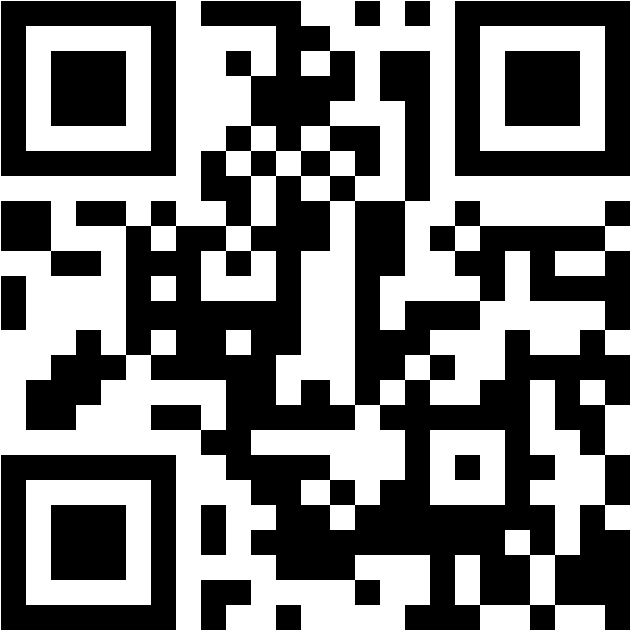 This document can be made available in alternative formats 
on request for a person with a disability.© Department of Health 2016Copyright to this material is vested in the State of Western Australia unless otherwise indicated. Apart from any fair dealing for the purposes of private study, research, criticism or review, as permitted under the provisions of the Copyright Act 1968, no part may be reproduced or re-used for any purposes whatsoever without written permission of the State of Western Australia.Jo: “Staff make an effort to talk to me, not about me to my support worker.”Carmel’s carer:“I am asked my opinion on my mother’s history, her needs, stressors, changes in her life and the types of supports that have worked previously when she has become unwell and needed to be in hospital.”Lester:“I can do a lot of things by myself but I sometimes need help to understand medical treatment. My sister comes with me when I have to make those decisions. The doctors listen to me but my sister can help to explain things I do not completely understand.”1.1	Respect1.1	RespectValues and attitudesRespect for the rights of individuals with disability and the person or persons providing support in all aspects of their health and wellbeing.Commitment to the principles of person-centred care.Knowledge and understandingUnited Nations Convention on the Rights of Persons with Disabilities. Principles of person-centred care.Approaches and tools for implementing person-centred care appropriate to the health care setting or outcome.Skills and behavioursAct in a non-judgmental manner.Act in a manner that respects and upholds the rights of individuals with disability and the person or persons providing support.Promote person-centred approaches by listening to individuals with disability and the person or persons providing support, involving them and valuing their opinions.Foster a supportive and positive culture.ResourcesUnited Nations Convention on the Rights of Persons with Disabilities8Australian Human Rights Commission – What are Human Rights Fact Sheet Various professional codes of ethics and relevant Acts, including the Guardianship and Administration Act 199013 The Guide: Accessible Mental Health Services for People with Intellectual Disability14Count Me In15Carers Recognition Act 2004Counselling services, provided by registered counsellors such as members of the Australian Counselling Association.1.2	Advocacy1.2	AdvocacyValues and attitudesValue the legal and human rights of individuals with disability and the person or persons providing support.Respect the privacy, dignity, safety and choices of individuals with disability and the person or persons providing support.Value the role of advocacy.Knowledge and understandingRelevant legislation, regulations, standards, codes, policies and ethical requirements.The scope of one’s role and that of others.Agencies that advocate on behalf of the rights of individuals with disability.The value of lived experience.Skills and behaviour.Challenge discrimination and promote equity.Support individuals with disability to exercise their rights and make decisions about their health and wellbeing. Consideration should be given to the legislative restrictions and basis for supported decision making, especially in regards to guardianship orders/authorities.Actively collaborate to ensure the rights and interests of individuals with disability are protected.Facilitate and create advocacy pathways.Ensure governance structures support advocacy.ResourcesUnited Nations Convention on the Rights of Persons with Disabilities 8.WA Health Code of Conduct 16.Public Sector Code of Ethics 17.Organisational policies, protocols and guidelines.Professional standards, for example Australian Health Practitioner Regulation Agency.Count Me In 15.Advocacy agencies, for example People With Disabilities (WA) Inc, Ethnic Disability Advocacy Centre, Developmental Disability WA. 1.3	Potential1.3	PotentialValues and attitudesValue the potential and capacity of individuals with disability for self-determination.Value the importance of partnerships.Knowledge and understandingBest and contemporary practice in working with individuals with disability.Potential of individuals with disability.Skills and behaviour Support individuals with disability to make informed decisions about their health and wellbeing by providing information, resources and other assistance.Work effectively with individuals with disability and the person or persons providing support regarding positive risk taking as an important part of promoting choice and self-determination.Recognise that potential evolves.Work in partnership to identify potential.Act to ensure that feedback is considered in the continuous improvement cycle.Constructively explore role expectations with team members/other workers when confronted with unclear or conflicting perceptions of the potential of individuals with disability. ResourcesUnited Nations Convention on the Rights of Persons with Disabilities 8Article 25(d)WA Health Code of Conduct 16.Public Sector Code of Ethics 17.Organisational policies, protocols and guidelines.Hiba’s mother, Fatima:“Hiba is only six years old but had not been to a dentist in Australia before.  I was worried that she might be frightened by the unfamiliar. The dental therapist invited me to go along with Hiba to her first visit. This really helped me explain Hiba’s extra support needs.”Jim, Child Health Nurse:“I realised that I didn’t communicate as effectively with someone from a different culture with an intellectual disability as I do with others. I spoke to my supervisor who organised training for me to attend. I feel I now have the skills to provide culturally appropriate care and information.”   2.1	Diversity2.1	DiversityValues and attitudesRecognise and value diversity.Knowledge and understandingThe meaning of diversity.Personal beliefs as well as the beliefs of others.Health disparities and social justice principles.The complexity of social determinants of health.Skills and behavioursPromote an environment that values and utilises the contributions of diverse people and builds the cultural capability of health care workers.Plan, implement and evaluate strategies for providing safe and responsive services to people of diversity.Actively support needs stemming from diversity in service planning and processes.Assess health literacy and the ability to meaningfully use information provided.Support culturally specific practices.Use receptive and expressive communication methods to be adaptable and respectful in interactions.Demonstrate respect for the diversity of people.Demonstrate safe and sensitive practice, adapting services as needed.Provide the opportunity for health care workers to reflect on their own values and beliefs.ResourcesDisability Discrimination Act 1992Equal Opportunity Commission – Fact Sheet Disability Services Commission – About Disability  Department of Health – Equal Opportunity and Diversity policy Research, for example Australian Institute of Health and Welfare – Indigenous Observatory  2.2	Whole person focus2.2	Whole person focusValues and attitudesRespect each person’s values, preferences and expressed needs.Recognise the importance of sharing power and responsibility.Knowledge and understandingPerson-centred care.The role, rights and responsibilities of carers.The range of care needs of individuals with disability.Skills and behavioursEnsure individuals with disability are included in decision making with support as appropriate.Encourage self-advocacy skills.Foster an environment of mutual respect and trust.Encourage and contribute to building a health system that values a whole of person approach to service planning and delivery.Respond to the range of personal, social, historic, economic, and environmental factors that influence health status.Utilise comprehensive assessment of the ongoing support needs of individuals with disability.Identify and facilitate access to services and resources that may benefit and support individuals with disability as appropriate.ResourcesUnited Nations Convention on the Rights of Persons with Disabilities 8Article 25(d)Royal College of Nursing First steps: what person-centred care meansAustralian College of Nursing position statementOffice of the Public AdvocateMax, Operations Manager at Hospital B: “We use our Disability Access and Inclusion Plan committee to ensure that we can provide accessible services and information to the people who need to visit or be admitted to the hospital. It provides a good framework as well as having the backing of legislation. The Resource has been useful when we have planned workforce training”Angie, Consultant Orthopaedic Surgeon:“I make sure my reception staff book a longer appointment for May as I need extra time to ensure she and her father understand everything necessary to provide consent for her next surgery.”Lisa, Manager at Hospital A:“We reviewed our policies and identified areas where we could improve accessibility, for example we created a set of information sheets about our service using the “Easy English Writing Guide”, and where appropriate we included images and symbols.”3.1	Professional behaviours3.1	Professional behavioursValues and attitudesRespect for the rights individuals with disability and the person or persons providing support.Uphold professional, ethical and responsible attitudes.Commitment to the principle of person-centeredness.Value self-awareness.Respect for personal right to health and wellbeing.Knowledge and understandingPotential ethical issues/dilemmas in the workplace.Legislation, regulations, standards, codes, policies and ethical requirements of the work role.Person-centred care.Stressors and triggers that may affect personal health and wellbeing, work performance and relationships.Skills and behavioursDemonstrate ethical decision-making in working with individuals with disability and the person or persons providing support.Ensure individuals with disability are included in decision-making, with support as appropriate.Promote person-centred approaches.Identify, document and address any ethical issues in consultation with appropriate people.Act according to legislation, regulations, standards, codes, policies and codes of ethics.Establish policies and drive systems that encourage and acknowledge honesty and ethical behaviour.Act in a manner that respects and upholds the rights of individuals with disability and the person or persons providing support.Engage in ongoing relevant training.Seek support, where necessary, to maintain personal health and wellbeing.Contribute to a supportive culture in which health care workers are accessible and approachable.Identify knowledge deficits.ResourcesUnited Nations Convention on the Rights of Persons with Disabilities 8.Various professional codes of ethics and relevant Acts, including the Guardianship and Administration Act 1990 13.Professional standards, for example Australian Health Practitioner Regulation Agency. The Guide: Accessible Mental Health Services for People with Intellectual Disability 14.Count Me In 15.Counselling services, provided by registered counsellors such as members of the Australian Counselling Association Professional associations, for example Australian Medical Association, Australian Dental Association.3.2	Scope of practice, safety and accountability3.2	Scope of practice, safety and accountabilityValues and attitudesCommitment to excellence in service delivery.Respect the scope of practice of others. Respect for the rights of individuals with disability and the person or persons providing support.Knowledge and understandingLegislation, regulations, standards, codes, policies and ethical requirements of the work role.The scope of practice of self and others.Reporting mechanisms for breaches of professional conduct for health professionals.Skills and behavioursOperate within own scope of practice and work role.Constructively explore role expectations with team members when confronted with ambiguous or conflicting perceptions.Take personal responsibility for actions.Implement governance structures, policies, protocols, and guidelines which focus on safe, appropriate, efficient and effective health service delivery and practice.ResourcesOrganisational policies, protocols and guidelines.WA Health Code of Conduct 16.Public Sector Code of Ethics 17.Professional standards, for example Australian Health Practitioner Regulation Agency. Royal College of Nursing First steps: what person-centred care meansAustralian College of Nursing position statement 15.3.3	Communications including documents3.3	Communications including documentsValues and attitudesCommitment to effective communication.Respect for the right to confidentiality for individuals with disability and the person or persons providing support.Respect for the privacy of data and records.Commitment to transparent and open communication and documentation.Knowledge and understandingBest practice standards and legal requirements for the collection and storage of health and personal information.Alternative methods of communication for individuals with disability and the person or persons providing support.The communication needs of individuals with disability and the person or persons providing support.Skills and behavioursUse multiple methods of communication to clarify understanding.Establish regular communication for team members to share ideas and information.Use feedback processes to assist teams and individuals to communicate more effectively and increase mutual understanding.Proactively seek feedback about care with individuals with disability.Promote adoption of best practice standards and technologies for collection and storage of health and personal information.Foster positive professional relationships with  individuals with disability and the person or persons providing support, and with work colleagues.Provide information in accessible formats.ResourcesUnited Nations Convention on the Rights of Persons with Disabilities 8Easy English writing style guides Working with People with Intellectual Disabilities in Healthcare Settings.Freedom of Information Act 1982Health Practitioner Regulation National Law (WA) Act 2010State Government Access Guidelines for Information, Services and Facilities   Stephanie: “All the staff knew about my type of disability and the difficulties that I sometimes have. I didn’t have to explain my support needs over and over.”Jessie, Sean’s mother:“It was time consuming going through the forms and consents but it has saved a lot of time in the end because when my brother gets ill and ends up at emergency I get called straight away. The hospital staff have the information they need about the services he is accessing.”Bradley, attends regular appointments at the hospital and has often been admitted over the years:“My new specialist always asks if I have any questions or suggestions and provides me with printouts of my test results from scans, which I always have for reference when seeing someone else. I feel like it is much more of a partnership in the future of my treatment.”4.1	Collaborating with individuals with disability and the person or persons providing support4.1	Collaborating with individuals with disability and the person or persons providing supportValues and attitudesRespect for the rights of individuals with disability and the person or persons providing support.Commitment to shared health decision-making.Commitment to shared responsibility for health.Knowledge and understandingUnderstand the principles of shared decision-making.Be aware of the support needed to empower individuals with disability and the person or persons providing support.Skills and behavioursEncourage understanding and involvement by individuals with disability and the person or persons providing support in health decision-making processes.Support the empowerment of individuals with disability and the person or persons providing support to take responsibility for their health.Promote capacity building that enables individuals with disability and the person or persons providing support to recognise early signs of ill health.Demonstrate effective communication.Provide information to individuals with disability and the person or persons providing support about services and programs to support better health.ResourcesUnited Nations Convention on the Rights of Persons with Disabilities 8.Australian Human Rights Commission – Self Determination  Australian Commission on Safety and Quality in Health Care: Shared Decision Making4.2	Inter-professional collaboration4.2	Inter-professional collaborationValues and attitudesRespect for the expertise and skills of other professionals.Commitment to working and communicating collaboratively for the benefit of individuals with disability and the person or persons providing support.Knowledge and understandingRecognise the contribution which can be made by other professionals.Understand that working together can lead to better health outcomes for individuals with disability.Understand the roles of each profession in maintaining the health of individuals with disability.Skills and behavioursDevelop and use clear communication pathways within and across professions/organisations.Identify and address areas of conflict and potential conflict.Work in cooperation with others, recognising their skills and strengths.Engage with other professions and professional groups to develop collaborative working approaches to meet the holistic needs of individuals with disability.Facilitate inter-professional goal setting to meet the holistic needs of individuals with disability.Support and consult with other professions to contribute to care planning and shared decision making.ResourcesAustralian Commission on Safety and Quality in Health Care: Clinical communicationsThe Stokes Report 2013: Review of the admission or referral to and the discharge and transfer practices of public mental health facilities/services in Western Australia18The National Mental Health Standards 2010 19.Professional standards, for example Australian Health Practitioner Regulation Agency. 4.3	Coordination across health and disability systems4.3	Coordination across health and disability systemsValues and attitudesCommitment to building individualised coordinated systems for the benefit of individuals with disability and the person or persons providing support, carers and friends.Knowledge and understandingUnderstand care pathways and transfer of care protocols.Understand the roles and responsibilities of other professional and stakeholder groups.Knowledge of services or programs available for individuals with disability.Skills and behavioursCorrectly transfer care from one service to another.Consider the needs of individuals with disability during and after transfer of care.Engage and establish rapport with stakeholders involved in care.Maximise joint goal setting and shared decision making across sector boundaries.ResourcesThe Guide: Accessible Mental Health Services for People with Intellectual Disability 14.WA Health – Hospital Stay Guideline for hospitals and disability service providers Disability Services Commission – Services and Supports Disability Services Commission – For Health Professionals National Disability Insurance Scheme WA NDIS WA Primary Health Alliance  Gordon, Pre-admissions Clinic:“I use the Disability Checklist screening tool to make sure people’s needs aren’t overlooked. You can’t always see a person’s disability it might sometimes seem like a difficult question but in the end it means I provide safer and better quality care for the person.”Sophie, Hospital Manager:“We have a program in place to review all our policies and services to ensure that they really do address the needs of people with disability. It’s not going to be a quick fix but it’s a positive way forward”.5.1	Access and engagement5.1	Access and engagementValues and attitudesCommitment to improving access at all levels.Commitment to early intervention.Respect for the rights of individuals with disability and the person or persons providing support.Knowledge and understandingSupport or assistance needs of individuals with disability.Relevant parts of the community with which to engage to increase access to services.Skills and behavioursEstablish and / or review systems to support early referral, timely response and early intervention.Establish and / or participate in a culture which seeks to develop early intervention and ease of access.ResourcesProfessional development and training.WA Disability Services Act 1993 20Organisational Disability Access and Inclusion PlansWA Health Disability Access and Inclusion Policy.5.2	Assessment5.2	AssessmentValues and attitudesCommitment to involvement of individuals with disability and the person or persons providing support in health decision making.Knowledge and understandingProcesses for assessment of individuals with disability.Access for specialised assessment when required.Skills and behavioursAdopt collaborative approaches to collecting and recording information relevant to health assessments.Consistently apply the required assessment measures.ResourcesOrganisational policies, protocols and guidelines.Manuals and training packages for assessment tools.Australian Commission on Safety and Quality in Health Care: Shared Decision MakingWA Health Models of CareWA Primary Health Alliance Health Pathways5.3	Performing health care activities5.3	Performing health care activitiesValues and attitudesCommitment to a collaborative, person-centred and strengths based approach to service delivery and interventions.Commitment to best evidence based practice.Commitment to collaborative practice and multidisciplinary care when this is in the best interests of individuals with disability.Commitment to continuous improvement to ensure service delivery is safe, efficient and responsive.Knowledge and understandingBest models of care based on available evidence.Current models of practice in provision of health care to individuals with disability.Skills and behavioursDevelop, implement and document a tailored person-centred plan or intervention.Develop, apply and promote appropriate and innovative models of care.Support the client to reflect on their progress and achievement of their goals.Review health plans on a regular basis to meet the changing needs of individuals with disability.Ensure monitoring plans are in place and actioned appropriately.ResourcesProfessional development and trainingAustralian Health Practitioner Regulation Agency. Australian Commission on Safety and Quality in Health Care: National StandardsWA Health Models of CareWA Primary Health Alliance Health Pathways5.4	Supporting processes and standards5.4	Supporting processes and standardsValues and attitudesCommitment to evidence based practice.Commitment to health care research.Commitment to quality care provision and safety.Commitment to working collaboratively with individuals with disability and the person or persons providing support.Acknowledge the balance between promoting safety and positive risk taking.Knowledge and understandingPolicies, procedures and protocols that support safe practice.Skills and behavioursContribute to the generation of new knowledge through research.Facilitate the application of new knowledge and skills into practice.Perform work activities safely and effectively.Act to reduce error and sources of risk in own practice and within the team.Integrate quality management principles into operational activities.Integrate safety and quality clinical practice guidelines into everyday care.Foster, or participate in, a supportive, open culture in which mistakes are treated as opportunities for improvement and organisational learning.Collaboratively work with individuals with disability and the person or persons providing support to jointly identify risks to interventions or to the outcomes of their health plan.ResourcesOccupational health and safety protocolsClinical incident reporting process (e.g. WA Health Clinical Incident Management Policy 21)Australian Health Practitioner Regulation Agency. Australian Commission on Safety and Quality in Health Care: National StandardsGraeme, Nurse:“I have just completed the new disability awareness online training. I was across most of the content but the personal stories made it real and reminded me to refocus.”Suzie, teenager with Cerebral Palsy:“It’s a bit scary speaking to the medical students about providing health care for people with cerebral palsy…but then I remember they are only a few years older than me and probably just as scared as me. Who knows, I might be in their shoes one day!”6.1	Scope of practice, safety and accountability6.1	Scope of practice, safety and accountabilityValues and attitudesCommitment to life-long learning.Individuals with disability have the right to best practice health care, delivered by competent workers.Knowledge and understandingSelf-reflection is a learning tool to improve individual practice and service delivery outcomes.Different methodologies and techniques to enhance learning.Contemporary practices in relevant disability health service.Skills and behavioursEngage in feedback processes and act as appropriate to improve competence.Identify and seek out personal and professional development needs.Use a variety of learning methodologies and techniques.Ensure training in the provision of health care to individuals with disability remains contemporary.Influence organisational learning and the development of strategies to support the workforce.ResourcesUnited Nations Convention on the Rights of Persons with Disabilities 8Australian Health Practitioner Regulation Agency. Australian Commission on Safety and Quality in Health Care: National StandardsProfessional and peer-reviewed journals, reports and websitesOrganisational standards and guidelines.AdvocacyStand up for and promote the rights and desires of individuals with disability.CarersPeople who provide ongoing (unpaid) care and support to family members and friends who have a disability, mental illness, chronic condition, terminal illness or general frailty. Carers include parents and guardians caring for children.22Confidentiality The treatment of information that an individual has disclosed in a relationship of trust and with the expectation that it will not be divulged to others in ways that are inconsistent with the understanding of the original disclosure, without permission. Confidentiality relates to an ethical duty.ConsensusSee Informed Consent. DisabilitySee ‘Defining disability’ section.Disability support workerA person paid to contribute to the care and wellbeing of the individual with disability.DiversitySee ‘Defining diversity’ section. EvaluationJudging the value of something by gathering valid information about it in a systematic way and by making a comparison. The purpose of evaluation is to help the user of the evaluation to decide what to do, or to contribute to scientific knowledge.Health-related informationA process of communication between the individual with disability and their health care worker that results in the individual’s authorisation or agreement to receive health care. This communication should ensure the individual with disability has an understanding of all the available options and the expected outcomes.Health care workerAll persons employed to provide services for the purpose of improving the health and wellbeing of an individual with disability. This includes but is not limited to doctors, nurses and allied health care workers as well as disability support workers (see Disability support worker).Health services Refers to services in which the primary function is specifically to provide services for health and wellbeing for individuals. Health services are provided in both the government and non-government sectors.Informed consentHealth-related information includes symptoms or observations about the health and wellbeing of an individual with disability, and any other sensitive information when it’s collected by a health service.Multidisciplinary teamStakeholders working together to provide holistic coordinated care. OutcomeA measurable change in the health and wellbeing of an individual, group of people or population, that is attributable to interventions or services.Person-centred care The delivery of health care that is responsive to the needs and preferences of individuals. 22Personal information Information or an opinion about an identified individual, or an individual who is reasonably identifiable:whether the information or opinion is true or not; andwhether the information or opinion is recorded in a material form or not. 23PolicyA set of principles that reflect the organisation’s mission and direction. All procedures and protocols are linked to a policy statement.PracticeAny role, whether remunerated or not, in which the healthcare worker uses their skills and knowledge as a worker in their profession. Practice is not restricted to providing direct clinical care. Privacy Privacy in regards to health care incorporates four dimensions: physical privacy: the extent to which one's body is physically accessible, e.g. concerns about personal space psychological privacy: the control of cognitive and affective processes, the ability to form values, and maintenance of a personal identitysocial privacy: the management of social contacts, e.g. control over the aspects of interactioninformational privacy: the control over personal information collection and distribution. 24Procedure The set of instructions to make policies and protocols operational and are specific to an organisation 22.ProtocolAn established set of rules used for the completion of tasks or a set of tasks 22. Quality improvementOngoing response to quality assessment data about a service in ways that improve the process by which services are provided to people.RightsSomething that can be claimed as justly, fairly, legally or morally one’s own. The term can also refer to a formal description of the services that people can expect and demand from an organisation.RiskThe chance of something happening that will have an impact. It is measured in terms of consequence and likelihood.Risk assessmentThe process of identifying, analysing and evaluating a risk.Service providerA person, usually with professional qualifications, who receives remuneration for providing services to individuals with disability.Social inclusionAll individuals are able to: secure a job; access services; connect with family, friends, work, personal interests and local community; deal with personal crisis; and have their voice heard.StakeholderAny person involved in the care of individuals with disability.StandardDegree of excellence or level of quality or attainment required for a particular purpose; measure to which others conform or by which the accuracy or quality of others is judged.Support servicesDirect services and interventions provided for individuals with disability aimed at increasing capacity, independence and promoting community inclusion. ValuesValues are stable long-lasting beliefs about what is important to a person or an organisation.DAIPDisability Access and Inclusion PlanDHNDisability Health NetworkEAGExecutive Advisory GroupSHEFState Health Executive ForumWAWestern AustraliaNamePosition and organisationMary Anne BathIndividual with disability representativeRobyn De JongTraining Development & Quality Coordinator, Learning & Development Branch, Services Directorate, Disability Services CommissionNicole DeprazerSenior Development Officer, Health Networks, WA Department of HealthTricia DewarPrincipal Disability Health Coordinator, Disability Services CommissionAngela FamianoCarer representativePeter HallIndividual with disability representativeKim HawkinsExecutive Director, Education and Social Sciences, West Coast Institute and Ministerial Advisory Council on DisabilityAndrew HeathManager, Wheatbelt Aboriginal Health Service, WA Department of HealthDebra LeticaCarer representativeTimothy LoOperational Support Manager, Brightwater Services for Younger PeopleLorna MacGregor (Co-Chair)Primary health representativeSoniya Nanda-Paul/ Martin GlickClinical Director, Oral Health, Improvement Unit, Chief Dental Officer / Manager, Central Clinical and Support Services, Dental Health ServicesBeth PondaagClinical Specialist - Acting Occupational Therapy Manager, Child Development Services (Central region)Liza Seubert (Co-Chair)Assistant Professor, Pharmacy Practice, School of Medicine and Pharmacology, Centre for Optimisation of Medicines, UWA Division of PharmacyDr Allyson ThomsonResearch Associate, Centre for Research into Disability and Society, School of Occupational Therapy and Social Work, Curtin UniversityDebbie TurnerManager, Office of Chief Medical Officer, WA Department of HealthTony VardaroIndividual with disability representativeJacqueline VernonWorkforce Advisor, Disability Workforce Innovation Network, National Disability ServicesGitana MatthewsProgram Officer, Health Networks, WA Department of HealthEmma WilliamsDevelopment Officer, Health Networks, WA Department of HealthPageLink information1, 8 Health Workforce Australia’s National Common Health Capability Resource: shared activities and behaviours in the Australian health workforcehttps://www.hwa.gov.au/our-work/boost-productivity/national-common-health-capability-resource1, 9National Mental Health Core Capabilitieshttp://www.hwa.gov.au/publication/national-mental-health-core-capabilities4Clinical Senate debate in June 2011 ‘Clinician – Do you see me?’http://ww2.health.wa.gov.au/Improving-WA-Health/Clinical-Senate-of-Western-Australia/Clinical-Senate-debates-and-publications72010 – 2020 National Disability Strategyhttps://www.dss.gov.au/sites/default/files/documents/05_2012/national_disability_strategy_2010_2020.pdf7World Health Organisation Global Disability Action Plan 2014 – 2021http://www.who.int/disabilities/actionplan/en8Disability Health Network Commitment to Inclusive Engagementhttp://www.healthnetworks.health.wa.gov.au/projects/disability.cfm9, 15, 16, 17, 18, 21, 23, 26, 28, 35, 43,United Nations Convention on the Rights of Persons with Disabilitieshttp://www.un.org/disabilities/documents/convention/convoptprot-e.pdf10National Standards for Disability Services 2013https://www.dss.gov.au/sites/default/files/documents/06_2015/nsds_full_version.pdf14Australian Health Practitioner Regulation Authority (AHPRA)https://www.ahpra.gov.au/16What are Human Rights Fact Sheethttps://www.humanrights.gov.au/human-rights-explained-fact-sheet-1-defining-human-rights16, 23, 43Guardianship and Administration Act 1990https://www.slp.wa.gov.au/legislation/statutes.nsf/main_mrtitle_406_homepage.html16, 23, 30The Guide: Accessible Mental Health Services for People with Intellectual Disabilityhttps://3dn.unsw.edu.au/the-guide16, 17, 23, 44Count Me Inhttp://www.disability.wa.gov.au/Global/Publications/About%20us/Count%20me%20in/Count-Me-In-Disability-Future-Directions-December-2013.pdf16, 43Carers Recognition Act 2004http://www5.austlii.edu.au/au/legis/wa/consol_act/cra2004197/16, 23Australian Counselling Associationhttp://www.theaca.net.au/17, 18, 24WA Health Code of Conducthttp://www.health.wa.gov.au/circularsnew/attachments/666.pdf17, 18, 24Public Sector Code of Ethicshttps://publicsector.wa.gov.au/sites/default/files/documents/commissioners_instruction_07_code_of_ethics.pdf17Advocacyhttp://www.disability.wa.gov.au/individuals-families-and-carers/for-individuals-families-and-carers/services-supports-and-eligibility-new/services/directory-of-service-providers-/types-of-services/advocacy/17People With Disabilities (WA) Inchttp://pwdwa.org/17Ethnic Disability Advocacy Centrehttp://www.edac.org.au/index.php/en/17Developmental Disability WAhttp://ddc.org.au/20Equal Opportunity Commission – Fact Sheethttp://www.eoc.wa.gov.au/docs/default-source/fact-sheets/impairment-discrimination-fact-sheet1cae4d5bde9f62fcb668ff0000be6566.pdf?sfvrsn=220Disability Services Commission – About Disabilityhttp://www.disability.wa.gov.au/understanding-disability1/understanding-disability/20Equal Opportunity and Diversity policyhttp://www.health.wa.gov.au/circularsnew/attachments/750.pdf20Australian Institute of Health and Welfare – Indigenous Observatoryhttp://www.aihw.gov.au/indigenous-observatory/21Convention Rights Persons With Disabilities – Article 25(d)http://www.ohchr.org/EN/HRBodies/CRPD/Pages/ConventionRightsPersonsWithDisabilities.aspx#2521, 24Royal College of Nursing First steps: what person-centred care meanshttp://rcnhca.org.uk/sample-page/what-person-centred-care-means/21, 24Australian College of Nursing position statementhttps://www.acn.edu.au/sites/default/files/advocacy/submissions/PS_Person-centered_Care_C2.pdf21Office of the Public Advocatehttp://www.publicadvocate.wa.gov.au/26Working with People with Intellectual Disabilities in Healthcare Settingshttp://www.cddh.monash.org/assets/documents/working-with-people-with-intellectual-disabilities-in-health-care.pdf26Freedom of Information Act 1982https://www.comlaw.gov.au/Series/C2004A0256226Health Practitioner Regulation National Law (WA) Act 2010http://www.slp.wa.gov.au/legislation/statutes.nsf/main_mrtitle_12106_currencies.html26State Government Access Guidelines for Information, Services and Facilitieshttp://www.disability.wa.gov.au/Global/Publications/Understanding%20disability/Built%20environment/State%20Government%20Access%20Guidelines.pdf28Australian Human Rights Commission – Self Determinationhttps://www.humanrights.gov.au/right-self-determination29Australian Commission on Safety and Quality in Health Care: Shared Decision Makinghttp://www.safetyandquality.gov.au/our-work/shared-decision-making/29The Stokes Report 2013: Review of the admission or referral to and the discharge and transfer practices of public mental health facilities/services in Western Australiahttp://www.mentalhealth.wa.gov.au/Libraries/pdf_docs/Mental_Health_Review_Report_by_Professor_Bryant_Stokes_AM_1.sflb.ashx29The National Mental Health Standards 2010http://www.health.gov.au/internet/main/publishing.nsf/content/CFA833CB8C1AA178CA257BF0001E7520/$File/servst10v2.pdf30WA Health – Hospital Stay Guideline for hospitals and disability service providershttp://www.healthnetworks.health.wa.gov.au/docs/Hospital%20Stay%20Guideline.pdf30Disability Services Commission – Services and Supportshttp://www.disability.wa.gov.au/individuals-families-and-carers/for-individuals-families-and-carers/services-supports-and-eligibility-new/30Disability Services Commission – For Health Professionalshttp://www.disability.wa.gov.au/disability-service-providers-/for-disability-service-providers/for-health-professionals/30National Disability Insurance Schemehttp://www.ndis.gov.au/people-disability30WA NDIShttp://www.disability.wa.gov.au/wa-ndis-my-way/wa-ndis-my-way/31WA Disability Services Act 1993http://www.slp.wa.gov.au/legislation/statutes.nsf/main_mrtitle_267_homepage.html31Organisational Disability Access and Inclusion Planshttp://www.disability.wa.gov.au/business-and-government1/business-and-government/disability-access-and-inclusion-plans/steps-for-developing-a-daip/31, 44WA Health Disability Access and Inclusion Policyhttp://www.health.wa.gov.au/circularsnew/circular.cfm?Circ_ID=1319132, 33WA Health Models of Carehttp://www.healthnetworks.health.wa.gov.au/modelsofcare/32, 33WA Primary Health Alliance Health Pathwayshttp://www.wapha.org.au/health-professionals/health-pathways/33, 34, 35Australian Commission on Safety and Quality in Health Care: National Standardshttp://www.safetyandquality.gov.au/our-work/national-standards-and-accreditation/34Clinical incident reporting process e.g. (WA Health Clinical Incident Management Policyhttp://www.health.wa.gov.au/circularsnew/circular.cfm?Circ_ID=1322439People with Disability Australia. The social model of disability (online); 2013 (cited 5 December 2013).http://www.pwd.org.au/student-section/the-social-model-of-disability.html.39Australian Institute of Health and Welfare. Disability (online); 2015 (cited 22 January 2014).http://www.aihw.gov.au/disability/40Alexander C, and Paterson, H,. The new definition of 'personal information' - when is an individual 'reasonably identifiable'? (online): Minter Ellison; 2013http://www.minterellison.com/publications/personal-infomation-privacy-update-201305/40Hughes M. Privacy in aged care. Australasian Journal on Ageing (online) 2004 (cited;23(3):110-4.http://epubs.scu.edu.au/cgi/viewcontent.cgi?article=1559&context=sass_pubs40United Nations. United Nations Convention on the Rights of the Child (online): United Nations; 1990http://www.ohchr.org/EN/ProfessionalInterest/Pages/CRC.aspx43, 48United Nations Convention on the Rights of the Childhttp://www.ohchr.org/EN/ProfessionalInterest/Pages/CRC.aspx43Commonwealth Disability Discrimination Act 1992http://www.comlaw.gov.au/Details/C2014C0001343Equal Opportunity Act 1984http://www.slp.wa.gov.au/legislation/statutes.nsf/main_mrtitle_305_homepage.html43Mental Health Act 2014http://www.mentalhealth.wa.gov.au/mentalhealth_changes/mh_legislation.aspx43Declared Places (Mentally Impaired Accused) Bill 2013http://www.parliament.wa.gov.au/parliament/bills.nsf/BillProgressPopup?openForm&ParentUNID=0322F6D75F0E1E2448257C07000F024C43Code of Practice for the Elimination of Restrictive Practiceshttp://www.disability.wa.gov.au/Global/Publications/For%20disability%20service%20providers/Guidelines%20and%20policies/Behaviour%20Support/Code-of-Practice-for-the-Elimination-of-Restrictive-Practices-2014.docx43Privacy Act 1988http://www.comlaw.gov.au/Details/C2014C0075743WA Health Strategic Intent 2010 – 2015http://ww2.health.wa.gov.au/About-us/Strategic-Intent43WHO global disability action plan 2014 – 2021: Better health for all people with disabilityhttp://apps.who.int/gb/ebwha/pdf_files/WHA67/A67_16-en.pdf?ua=144Count Me In: Disability Future Directionshttp://www.disability.wa.gov.au/about-us1/about-us/count-me-in/44Western Australian Carers Charterhttp://www.ncwa.com.au/~ncwa/wp-content/uploads/2015/09/CarersCharter.pdf44WA Health Promotion Strategic Framework 2012 – 2016http://www.public.health.wa.gov.au/2/1588/2/the_wa_health_promotion_strategic_framework_.pm44Western Australian Strategic Plan for Safety and Quality in Health Care 2013-2017 – Placing patients firsthttp://ww2.health.wa.gov.au/Reports-and-publications/Western-Australian-Strategic-Plan-for-Safety-and-Quality-in-Health-Care44Policy Framework for Substantive Equalityhttp://www.health.wa.gov.au/circularsnew/pdfs/12540.pdf44Australian Charter on Healthcare Rightshttp://www.safetyandquality.gov.au/national-priorities/charter-of-healthcare-rights/44WA Public Patients’ Hospital Charterhttp://healthywa.wa.gov.au/Healthy-WA/Articles/U_Z/Western-Australian-Public-Patients-Hospital-Charter44An Age friendly WA: The Seniors Strategic Planning Framework 2012-2017http://www.communities.wa.gov.au/communities-in-focus/seniors/Pages/Age-Friendly-WA-.aspx44WA Language Services Policy 2014 and Guidelineshttp://www.omi.wa.gov.au/publications/omi_lsp.cfm44Paediatric Chronic Condition Transition Frameworkhttp://www.healthnetworks.health.wa.gov.au/modelsofcare/docs/Paediatric_Chronic_Diseases_Transition_Framework.pdf44Health Mouths Healthy Lives: National Oral Health Plan 2015-2024http://www.coaghealthcouncil.gov.au/Portals/0/Australia%27s%20National%20Oral%20Health%20Plan%202015-2024_uploaded%20170216.pdf